Ανάβει αύριο το Χριστουγεννιάτικο δέντρο στη ΛαμίαΟ Δήμος Λαμιέων σας προσκαλεί αύριο Πέμπτη 8 Δεκεμβρίου 2016, στις 7.00 το απόγευμα, στη φωταγώγηση του Χριστουγεννιάτικου Δέντρου στην Πλατεία Πάρκου. Το άναμμα του Χριστουγεννιάτικου  Δένδρου θα συνοδευτεί από ένα πλούσιο πρόγραμμα με ποικίλες εκδηλώσεις.Συμμετέχουν: Η Φιλαρμονική του Δήμου  Λαμιέων,Τα παιδιά των Κ.Δ.Α.Π του Δήμου Λαμιέων με χορογραφία που έχει θέμα την «Άγια Νύχτα», Η Χορωδία του 6ου Γυμνασίου,Η Χορωδία  του Πνευματικού Κέντρου Σταυρού,Η Χορωδία του Συλλόγου Επτανησίων.Ακολουθεί μεγάλη συναυλία του συγκροτήματος Vegas. Σας περιμένουμε να γιορτάσουμε μαζί στην πόλη μας, στέλνοντας μήνυμα ΕΛΠΙΔΑΣ, ΧΑΡΑΣ, ΧΑΜΟΓΕΛΟΥ και ΖΕΣΤΑΣΙΑΣ!		Από το Γραφείο Τύπου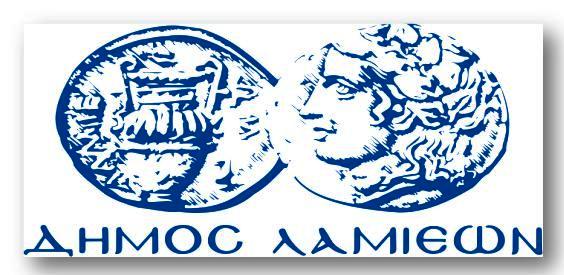 ΠΡΟΣ: ΜΜΕΔΗΜΟΣ ΛΑΜΙΕΩΝΓραφείου Τύπου& Επικοινωνίας    Λαμία, 07/12/2016